Presseinformation»Mörderisches aus dem Saarland« von Marion Demme-ZechMeßkirch, April 2021Tatort Saar Marion Demme-Zech veröffentlicht Kriminellen Freizeitführer zum SaarlandAls kleinstes Flächenland Deutschlands grenzt das Saarland an Rheinland-Pfalz, Luxemburg und Frankreich. Neben der attraktiven Nähe zu den europäischen Nachbarn hat es selbst allerlei Sehenswertes zu bieten. Diese Vielfalt präsentiert die heimische Autorin Marion Demme-Zech auf unterhaltsame Art und Weise in ihrem neuen Kriminellen Freizeitführer »Mörderisches aus dem Saarland«. In 13 amüsanten Kurzkrimis entführt sie die LeserInnen auf eine mörderisch-spannende Tour zu den Sehenswürdigkeiten ihres Bundeslandes. Ob der Garten der Sinne in Merzig, die Landeshauptstadt Saarbrücken mit der Modernen Galerie, das Weltkulturerbe Völklinger Hütte oder die Garnisonsstadt Saarlouis – im Saarland lauert hinter jeder Ecke das Verbrechen. Zum BuchDas Saarland ist zweifellos schön. Auf ganz besonders hübsche Flecken im kleinsten Bundesland Deutschlands haben es nicht nur viele Touristen, sondern auch einige Kriminelle abgesehen. Ob nun Saarlouis, die Halde Viktoria, der Wassergarten Reden oder der Saarbrücker Nachtzoo – überall geht es humorvoll-kriminell zu und so kommt selbst Ministerpräsident Franz mit dunklen Machenschaften in Berührung. Eins haben die mörderischen Saarlandgeschichten dabei alle gemein: Wenn es jemanden erwischt, dann stets die Richtigen.Die AutorinMarion Demme-Zech wurde im Saarland geboren. Dort lebt sie noch heute, mit Tochter und Mann direkt unterhalb einer Burg. Sie studierte Erziehungswissenschaft, Soziologie und ein bisschen Bauingenieurwesen. Anfänglich schrieb sie pädagogische Autorenbeiträge für diverse Verlage, in den letzten Jahren folgten Krimis, Romane und eine Reihe von Kurzgeschichten in verschiedenen Anthologien. Der ungewöhnliche Kurzkrimi-Band »Mörderisches aus dem Saarland« ist eine Liebeserklärung an ihre Heimat.Mörderisches aus dem SaarlandMarion Demme-Zech348 SeitenEUR 12,00 [D] / EUR 12,40 [A]ISBN 978-3-8392-2845-6Erscheinungstermin: 7. April 2021Kontaktadresse: Gmeiner-Verlag GmbH Petra AsprionIm Ehnried 588605 MeßkirchTelefon: 07575/2095-153Fax: 07575/2095-29petra.asprion@gmeiner-verlag.dewww.gmeiner-verlag.deCover und Autorenfoto zum Download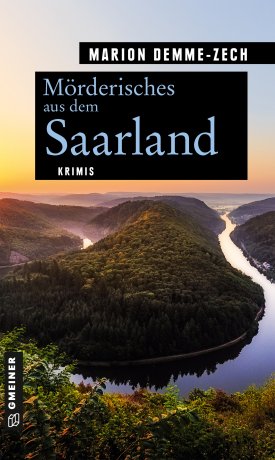 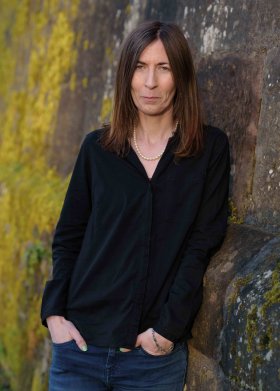 				© SF photogrphrAnforderung von Rezensionsexemplaren:Marion Demme-Zech »Mörderisches aus dem Saarland«, ISBN 978-3-8392-2845-6Absender:RedaktionAnsprechpartnerStraßeLand-PLZ OrtTelefon / TelefaxE-Mail